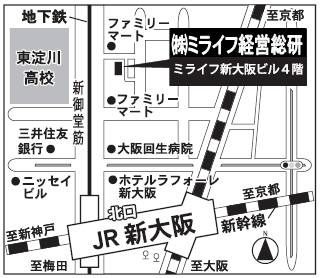 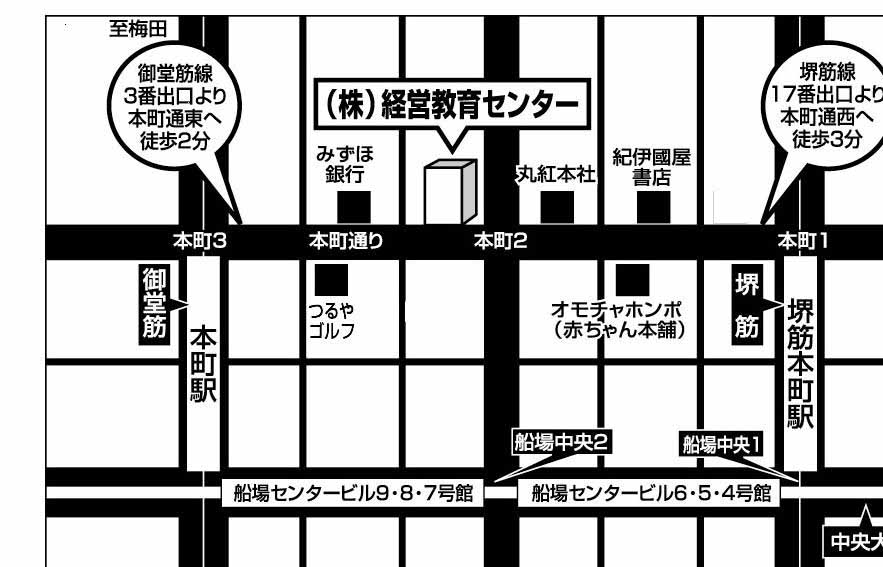 平日コース土曜コース内　　　　　容①４／１３（金）①４／１４（土）簿記とは、貸借対照表・損益計算書②４／１７（火）①４／１４（土）取引仕訳、仕訳帳、総勘定元帳③４／２０（金）②４／２１（土）現金当座取引、小口現金制度④４／２４（火）②４／２１（土）商品売買取引、仕入帳・売上帳⑤４／２７（金）③４／２８（土）商品有高帳、手形取引、手形記入帳、掛元帳、⑥５／　１（火）③４／２８（土）有価証券、その他の債権債務、引出金、訂正仕訳、⑦５／　８（火）④５／１２（土）伝票会計、仕訳日計表、試算表の作成①⑧５／１１（金）④５／１２（土）試算表の作成②⑨５／１５（火）⑤５／１９（土）決算①（見越繰延・売上原価算定・消耗品の処理）⑩５／１８（金）⑤５／１９（土）決算②（貸倒引当金・減価償却）⑪５／２２（火）⑥５／２６（土）決算③（精算表の作成）⑫５／２５（金）⑥５／２６（土）決算④（帳簿決算・財務諸表の作成）⑬５／２９（火）⑦６／　２（土）直前対策演習１⑭６／　１（金）⑦６／　２（土）直前対策演習２⑮６／　５（火）⑧６／　９（土）直前対策演習３⑯６／　８（金）⑧６／　９（土）直前対策演習４